NOTA DE PRENSALa Alianza por la Competitividad de la Industria Española a favor de una mayor flexibilidad en el transporte marítimo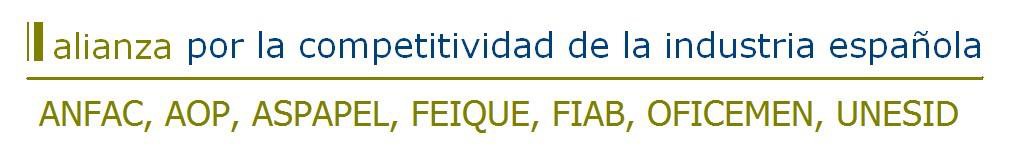 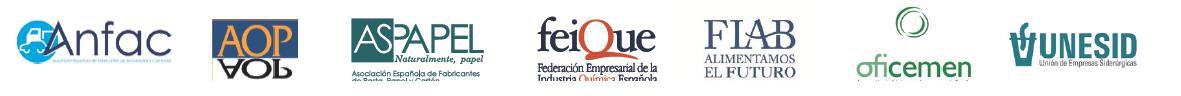 Madrid, 8 de febrero de 2017.Los representantes de los estibadores portuarios han convocado varias jornadas de huelga que afectarán a la actividad exportadora española. Es una reacción al borrador de Real Decreto con el que el Ministerio de Fomento pretende liberalizar el sector de la estiba, en cumplimiento de una sentencia del Tribunal Europeo de Justicia.En la Alianza por la Competitividad de la Industria Española creemos que hay que seguir avanzando en el incremento de la competitividad del sector industrial. Una parte importante de esta se logra gracias a obtener unos costes ajustados en los sistemas de transporte utilizados para colocar nuestros productos en los diferentes mercados.Como ya explicamos hace unas semanas en la Declaración de los Agentes Sociales instando al desarrollo de un Pacto de Estado por la Industria, “es necesario diseñar una política de infraestructuras logísticas y de transporte que permita mejorar la eficiencia, competitividad y sostenibilidad de los diferentes modos de transporte”.Hoy por hoy, y específicamente dentro del transporte marítimo, los costes relacionados con la estiba son importantes. Estamos convencidos de que la apertura a la competencia dentro del sector de la estiba, además de hacer cumplir la normativa europea, supondrá para la industria una contribución a la necesaria mejora en costes de transporte.Desde la Alianza por la Competitividad de la Industria Española creemos que tenemos que seguir trabajando para que el transporte marítimo logre unos costes y una flexibilidad con altos grados de competitividad. De esta forma, continuaremos abriendo la economía española a los mercados exteriores, algo obligatorio en un mundo cada vez más globalizado. Un objetivo fundamental, que resulta beneficioso para todos y al que no contribuye esta huelga.MÁS INFORMACIÓN:Datos Clave de la AlianzaLa Alianza por la Competitividad de la Industria Española representa a los sectores industriales estratégicos para el desarrollo de la economía y el empleo en España, generando el 50% del Producto Industrial Bruto y 4 millones de empleos directos, indirectos e inducidos. Conjuntamente, las empresas de la Alianza realizan el 60% de las exportaciones industriales y el 50% de las inversiones en I+D+i.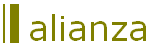 Adolfo RANDULFE Director de Comunicación de ANFACadolfo.randulfe@anfac.es T: 91 343 13 45Inés CARDENALDirectora de Comunicación de AOP ines.cardenal@aop.esT: 91 572 10 05Ángeles ÁLVAREZ Responsable de Prensa de ASPAPELaalvarez@informacioneim agen.esT: 91 561 68 26Esmeralda HONRUBIA Directora de Comunicación de FEIQUEehm@feique.orgT: 914317964/690 011962Manuel SUÁREZDirector de Comunicación de FIABm.suarez@fiab.es T: 91 411 72 11Patricia HARODpto. de Comunicación de OFICEMENpharo@oficemen.com T: 91 441 19 90Luzma PIQUERES Responsable de Prensa de UNESIDluzmapiqueres@informaci oneimagen.esT: 91 561 68 26 Motor de la Economía	 250.000 Millones € de Cifra de Negocios (el 60% del total industrial)	65.000 Millones € de Valor Añadido (el 50% del Producto Industrial Bruto) Empleos estables, productivos y de alta cualificación	4.000.000 de empleos generados (1.000.000 directos), el 22% de la población ocupada	90% de contratos indefinidos	70.000 € de valor añadido por empleadoVocación Exterior 125.000 Millones € de ventas en el exterior (60% de las exportaciones industriales)	50% de sus ventas en mercados internacionalesInversión e Innovación45.000 Millones € invertidos en España en los últimos 5 años	50% de la Inversión industrial en I+D+i